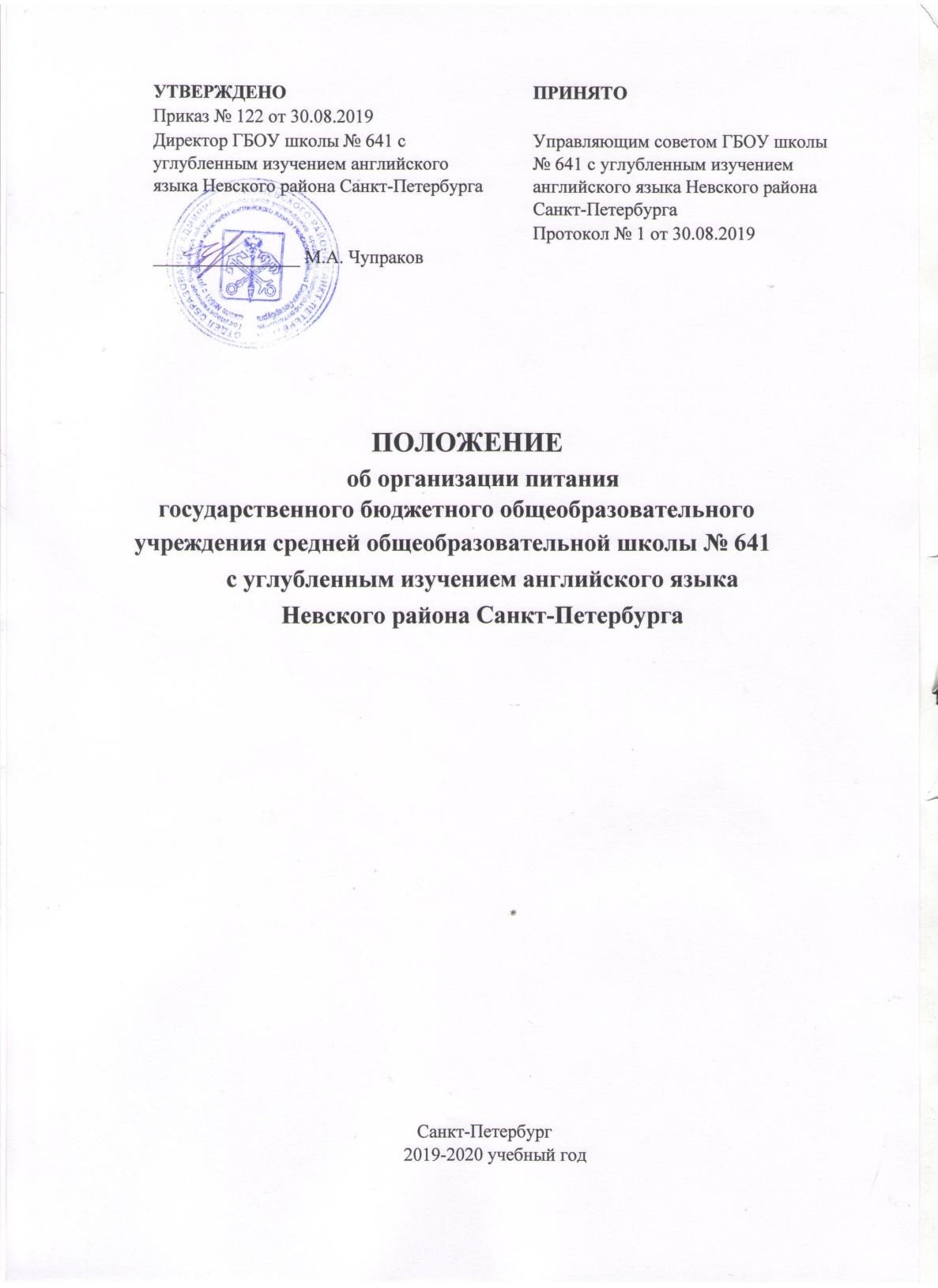 ПОЛОЖЕНИЕоб организации питания  государственного бюджетного общеобразовательного учреждения средней общеобразовательной школы № 641 с углубленным изучением английского языкаНевского района Санкт-ПетербургаСанкт-Петербург2019-2020 учебный год1. 	ОБЩИЕ ПОЛОЖЕНИЯ. 1.1.	Положение о порядке организации питания обучающихся в ОУ устанавливает порядок организации рационального питания обучающихся в школе, определяет основные организационные принципы, правила и требования к организации питания учащихся, регулирует отношения между администрацией школы и родителями (законными представителями), а также устанавливает размеры и порядок предоставления частичной компенсации стоимости питания отдельным категориям обучающихся. 1.2.		Положение разработано в целях организации полноценного горячего питания учащихся, социальной поддержки и укрепления здоровья детей, создания комфортной среды образовательного процесса. 1.3.		Положение разработано в соответствии с действующими нормативными документами в области питания обучающихся: Федерального Закона от 29.12.2012 № 273-ФЗ «Об образовании в Российской Федерации»; Закона Санкт-Петербурга от 08.10.2008 № 569-95 «О социальном питании в Санкт-Петербурге»; Постановления Правительства Санкт-Петербурга от 23.07.2009 № 873 «О мерах по реализации Закона Санкт-Петербурга «О социальном питании в Санкт-Петербурге»; - Постановления Правительства Санкт-Петербурга от 05.03.2015 №247 «О мерах по реализации главы 18 «Дополнительные меры социальной поддержки по обеспечению питанием в государственных образовательных учреждениях «Закона Санкт-Петербурга «Социальный кодекс Санкт-Петербурга»; Распоряжение Комитета по образованию от 03.04.2015 №1479-р «О мерах по реализации постановления Правительства Санкт-Петербурга от 05.03.2015 №247»; - Устава Образовательного учреждения. 1.4.		Действие настоящего Положения распространяется на всех обучающихся в школе. 1.5.	Настоящее Положение является локальным нормативным актом, регламентирующим деятельность школы по вопросам питания, принимается на совете ОУ, утверждается приказом директора школы. 1.6.		Положение принимается на неопределенный срок. Изменения и дополнения к Положению принимаются в порядке, предусмотренном п.1.5. настоящего Положения. 1.7.		После принятия Положения (или изменений и дополнений отдельных пунктов и разделов) в новой редакции предыдущая редакция автоматически утрачивает силу.  ОСНОВНЫЕ ЦЕЛИ И ЗАДАЧИ. Основными целями и задачами при организации питания учащихся в ОУ являются:•	обеспечение учащихся питанием, соответствующим возрастным физиологическим потребностям в пищевых веществах и энергии, принципам рационального и сбалансированного питания; •	гарантированное качество и безопасность питания и пищевых продуктов, используемых для приготовления блюд; •	предупреждение (профилактика) среди обучающихся инфекционных и неинфекционных заболеваний, связанных с фактором питания; •	пропаганда принципов полноценного и здорового питания; •	социальная поддержка учащихся из социально-незащищенных, малообеспеченных и семей, попавших в трудные жизненные ситуации; •	модернизация школьных пищеблоков в соответствии с требованиями санитарных норм и правил, современных технологий;•	использование бюджетных средств, выделяемых на организацию питания, в соответствии с требованиями действующего законодательства.ОБЩИЕ ПРИНЦИПЫ ОРГАНИЗАЦИИ ПИТАНИЯ УЧАЩИХСЯ. Организация питания учащихся является отдельным обязательным направлением деятельности Школы. Для организации питания учащихся используются специальные помещения (пищеблок, столовая, буфет), соответствующие требованиям санитарно- гигиенических норм и правил по следующим направлениям: •	соответствие числа посадочных мест столовой установленным нормам; •	обеспеченность технологическим оборудованием, техническое состояние которого соответствует установленным требованиям; •	наличие пищеблока, подсобных помещений для хранения продуктов; •	обеспеченность кухонной и столовой посудой, столовыми приборами в необходимом количестве и в соответствии с требованиями СанПин; •	наличие вытяжного оборудования, его работоспособность; •	соответствие иным требованиям действующих санитарных норм и правил в Российской Федерации. 3.3. В пищеблоке постоянно должны находиться: •	заявки на питание; •	журнал бракеража пищевых продуктов и продовольственного сырья; •	журнал бракеража готовой кулинарной продукции; •	журнал учета температурного режима холодильного оборудования; •	ведомость контроля рациона питания; •	копии примерного меню; •	ежедневные меню на приготовляемые блюда;•	приходные документы на пищевую продукцию, документы, подтверждающие качество поступающей пищевой продукции (накладные, сертификаты соответствия, удостоверения качества и др.); •книга отзывов и предложений.  3.4.	Администрация школы совместно с классными руководителями осуществляет организационную и разъяснительную работу с обучающимися и родителями   (законными представителями) с целью организации горячего питания учащихся на платной или бесплатной основе. 3.5.	Администрация школы обеспечивает принятие организационно-управленческих решений, направленных на обеспечение горячим питанием учащихся, принципов и санитарно-гигиенических основ здорового питания, ведение консультационной и разъяснительной работы с родителями (законными представителями) учащихся. 3.6.	Питание в школе организуется на основе разрабатываемого рациона питания и примерного двухнедельного меню, разработанного в соответствии с рекомендуемой формой составления примерного меню и пищевой ценности приготовляемых блюд, а также меню-раскладок, содержащих количественные данные о рецептуре блюд. 3.7.	Примерное меню утверждается директором школы 3.8.	Обслуживание горячим питанием учащихся осуществляется штатными сотрудниками ОАО «КСП Волна» (по договору с администрацией ОУ), имеющими соответствующую профессиональную квалификацию, прошедшими предварительный (при поступлении на работу) и периодический медицинские осмотры в установленном порядке, имеющими личную медицинскую книжку установленного образца. 3.9.	Поставку пищевых продуктов и продовольственного сырья для организации питания в школе осуществляют предприятия (организации), специализирующиеся на работе по поставкам продуктов питания в образовательные учреждения. 3.10.	Гигиенические показатели пищевой ценности продовольственного сырья и пищевых продуктов, используемых в питании учащихся, должны соответствовать СанПиН. 3.11.	Плановый контроль организации питания, контроль качества поступающего сырья и готовой продукции, реализуемых в школе, осуществляется органами Роспотребнадзора. 3.12.	Директор школы является ответственным лицом за организацию и полноту охвата учащихся горячим питанием. 3.13.	Приказом директора школы из числа работников назначается лицо, ответственное за организацию питания на текущий учебный год. ПОРЯДОК ОРГАНИЗАЦИИ ПИТАНИЯ УЧАЩИХСЯ В ШКОЛЕ.Категории детей, которым предоставляется льготное питание:Дети из многодетных семей Дети из малообеспеченных семей Дети опекаемые Дети-инвалиды Тубинфицированные 4.2.		Ежедневные меню рационов питания согласовываются директором школы, меню с указанием сведений об объемах блюд и наименований кулинарных изделий вывешиваются в обеденном зале. 4.3.		Столовая школы осуществляет производственную деятельность в режиме односменной работы школы и шестидневной учебной недели.  4.4.		Отпуск горячего питания обучающимся организуется по классам (группам) на переменах продолжительностью не менее 10 и не более 20 минут, в соответствии с режимом учебных занятий. В школе режим предоставления питания учащихся утверждается приказом директора школы ежегодно. 4.5.		Ответственный дежурный по школе обеспечивает сопровождение учащихся классными руководителями, педагогами в помещение столовой. Сопровождающие классные руководители, педагоги обеспечивают соблюдение режима посещения столовой, общественный порядок и содействуют работникам столовой в организации питания, контролируют личную гигиену учащихся перед едой. 4.6.		Должностные обязанности ответственного по питанию в ОУ: Составляет график питания обучающихся 1-11 классов. Организует проведение классными руководителями не реже 1 раза в полугодие целевого инструктажа по правилам безопасности и правилам поведения при нахождении учащихся в столовой, при приеме пищи, пользовании буфетом. Осуществляет контроль за своевременной подачей заявок от классов на количество питающихся. Принимает и рассматривает поступившие от обучающихся, учителей, родителей обучающихся предложения и замечания на организацию питания в школе. Организует оформление стендов по вопросам питания. Ведет необходимую документацию: готовит акты по проверке питания. Докладывает директору школы обо всех происшествиях, случившихся с учащимися в столовой. КОНТРОЛЬ ОРГАНИЗАЦИИ ШКОЛЬНОГО ПИТАНИЯ.5.1.	Контроль организации питания, соблюдения санитарно- эпидемиологических норм и правил, качества поступающего сырья и готовой продукции, реализуемых в школе, осуществляется органами Роспотребнадзора.5.2.	Контроль целевого использования, учета поступления и расходования денежных и материальных средств осуществляет СПБ ГУ ЦБ администрации Невского района СПб. 5.3.	Текущий контроль организации питания школьников в учреждении осуществляет Совет по питанию школы. 